Society for the Advancement of Psychotherapy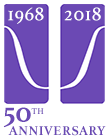 Student Excellence in Practice Award Nomination Cover SheetName and highest degree of student nominee:Student nominee’s email address:Student’s year in program:Number of distinct clinical practicum sites where student has practiced:Name, title, and affiliation of student’s recommending supervisor:Graduate training program of student nominee:Student’s expected date of graduation:Internship program (if applicable):